Конспект кружка «Азбука здоровья» Что такое грипп?Задачи: формировать умения  правильного обращения со своими вещами; приучать быть собранными, самостоятельными, аккуратными ;дать информацию о гриппе , как вирусном заболевании; рассказать о полезных свойствах лука и чеснока; Оборудование: Замок Добра (Зла); Фея Зла; презентация «Маша растеряша», «Как заболела семья Ошибайкиных», одноразовая медицинская маска, чеснок, капсула- чесночница, лук;   рисунки с изображением лука и чеснока; фломастерыХод кружкаЗдравствуйте ребята! Скажите вы дружная семья? (ответ детей) Ну тогда спойте мне песенку про нашу дружную семью. (звучит песенка "Здоровалка"). Молодцы! Теперь наша дружная семья готова получать новые знания о нашем здоровье. ПовторениеНо сначала давайте вспомним,  о чём мы говорили в прошлый раз. Кто приходил к нам в гости? (куклы Маша и Света) Верно, к нам приходили две куклы, (показать куклу Машу –растеряшу и Свету) . А чему мы её научили куклу Машу? (ответ детей).Правильно мы научили её, убирать свои вещи на место. А сегодня я расскажу вам о новой девочке Маше -растеряше. Готовы?  Сейчас вы будете внимательно слушать рассказ про девочку Машу -растеряшу и помогать мне находить глазками нужный предмет:Чтение рассказа и сопровождение его, показом слайдов на экране см стр 87Жила –была девочка Маша.Утром встало солнышко,Заглянуло в окно – а Маша спит.Пришла мама:- Маша поднимайся, Маша одевайся!Светит солнышко с утра, в детский сад идти пора!Маша проснулась, открыла глаза:- Встану –не устану.Я немножко полежу да в окошко погляжуА мама опять: нет башмачка во дворе.Маша , поднимайся, Маша одевайся!Нечего делать – надо подниматься, надо чулки надевать.Оглянулась маша – а чулок- то и нет!- Где же, где мои чулки? Обыщу все уголки.Их на стуле нет, и под стулом нет, на кровати нет, под кроватью - нет…Ищет Маша чулки, никак не найдет.А кошка на стуле мурлычет-приговаривает:Ищешь, ищешь – не найдешь, а разыщешь- так пойдешь.Надо вещи убирать – не придется их искать. И воробьи за окном Машу подразнивают: - Опоздаешь Маша, Маша- растеряша!А Маша все ищет: - И под стулом нет, и на стуле нет…Да вот же они (ребята видите где спрятались чулки?)- у куклы в кроватке!Мама спрашивает- Маша скоро?А маша отвечает- Надеваю чулки, обуваю башмаки.Заглянула под кровать, а там только один башмак стоит , а другого нет!- Под кроватью нет, на кровати нет, и за шкафом нет, и под шкафом нет…А кошка ходит все свое мырлычет, приговаривает:Ищешь, ищешь не найдешь, а разыщешь – так пойдешь.Надо вещи убирать- не придется их искать.Подошел к окну петушок и запел: Опоздаешь Маша, Маша-растеряша!Стала Маша просить петушка: Петушок , петушок разыщи мой башмачок!Петушок поискал, поискал- А башмачок то вот где ( где ребята он спрятался?)- на столе стоит.Мама спрашивает: Маша скоро?А Маша отвечает: Вот надену платье и пойду гулять я!А платья тоже нигде нет!- В чем пойду гулять  ? Потерялось платье!Платье в горошину- куда оно положено?И на стуле нет, и под стулом нет…А кошка все мурлычет – приговаривает:Ищешь, ищешь не найдешь, а без платья не пойдешь…Опоздаешь Маша , Маша –растеряша…Но тут Маша увидела свое платье. Обрадовалась:- Платье в горошину ( ребята где платье вы видите его?) на полочку заброшено!Мама говорит: - Больше ждать я не могу! А Маша отвечает- Я бегу, бегу, бегу!Бежит маша в детский сад, торопитсяА ребята в детском саду уже позавтракали и пошли гулятьОни увидели Машу и закричали: Опоздала Маша, Маша- растеряша!Ребята вам понравился рассказ?  Скажите, только девочки бывают растеряшами? (ответы детей) Да я с вами согласна, что не только девочки бывают растеряшами, но и мальчики - они теряют носки, ремни, майки и даже рубашки. И не зря придумана пословица о вещахКто бросает вещи в беспорядке,С тем они играют в прятки. Вот и мы с вами сейчас поиграем в слова - прятки. Я буду начинать предложение, а вы мне будете его заканчивать-Мы воспитаны - и руки никогда не прячем в …брюки- В дом, войдя, наденьте тапки, а с головы снимите… шапки- У сестренки лапочки на двух ножках…тапочки-Полосатая рубашка, называется ...тельняшка-Не замерзли, чтоб внучатки вяжет бабушка…перчатки-Чтоб в мороз не мерзла Люба, мама ей купила... шубуМолодцы ребята как мы весело поиграли…Голос злой феи: Ха-ха-ха , поиграли они..а больше играть не будете.Ребята чей это голос, кто это может быть? Посмотрите под стульчиками, может там кто то сидит? ( дети смотрят) Нет? А за стульчиком посмотрите.Достаю и одеваю перчатачную куклу «Злую Фею»Делаю вид, что общаюсь с ней: ты говоришь надо наступить на ногу? Показать язык? Ущипнуть? Дернуть за ухо? (всё это проделываю на детях). Хватит… не буду я выполнять твои просьбы…Кто ты такая и зачем пришла к нам? Говоришь, что ты фея Зла? Но тебя сюда ни кто не звал. Ой, ребята, посмотрите, во что превратила фея Зла наш замок Добра. Он весь в паутине, пауках, каких то микробах. Я все поняла, пока Фея Добра улетела из замка, Фея Зла завладела им и распространила в нем гриппные  микробы. Они, так же как и все микробы незаметны, но очень опасны. Люди вдыхают их и заболевают. У людей появляются кашель, насморк, слезы, температура. Некоторые ложатся в постель и лечатся, а некоторые продолжают больными ходить на работу, в магазин, в детский сад и даже гулять. Они дышат, чихают и кашляют на других людей и те тоже заболевают. Так однажды и случилось в семье Ошибайкиных послушайте рассказ о них.  Рассказ и сопровождение с показом слайдов.1.(слайд бабушка в магазине) Однажды бабушка пошла в магазин за продуктами. Там была большая очередь. Бабушка стояла в очереди, сзади неё стоял мужчина. Он стоял, и всё время кашлял и чихал. Бабушке это очень не нравилось, но она молчала и терпела.2.(слайд бабушка подаёт обед) Дома бабушка приготовила обед и подовая борщ, тоже кашляла и чихала.3.(слайд бабушка в постели) После обеда бабушке стало совсем плохо. Она легла в постель, а мама стала ухаживать за ней. Мама давала ей горячий чай, таблетки, а бабушка всё кашляла и кашляла.-Ребята, как вы думаете, что будет с мамой? (ответ детей).4Верно, мама тоже заболела и пошла в садик за своим сыном. (слайд больная мама)5. (слайд мама кормит сына) Придя домой, мама стала его кормить, кашляя при этом. Скажите, ребята, что будет с мальчиком? (ответ детей) 6. Да и мальчик заболел. (слайд больной мальчик)5. (слайд папа пришёл с работы) Вечером, когда папа пришёл с работы, очень удивился, вся семья заболела: сын лежал в кровати, мама  еле ходила на ногах, и даже любимый котёнок  Барсик грустно смотрел на всех.- Как вы думаете ребята почему заболела вся семья? ( Все кашляли друг на друга и на закрывали рот платком и рукой)  Кто заразил бабушку?  Маму? Сына? Как вы думаете, а папа тоже заболеет? Как могла вся семья уберечься от микробов? (ответы детей) Да я с вами согласна, чтобы уберечься от микробов надо надевать специальные медицинские маски (демонстрация). И соблюдать вот такие правила:1.Обязательное правило соблюдать не забывай - Рот при кашле и чихании ты ладошкой прикрывай.2. Если ты простыл дружок, кашляй в носовой платок!Не рассеивались, чтобы на других твои микробы.- И запомните ребята, микробы главное не пускать  внутрь себя. Фея Зла много напустила микробов вокруг нас, но нам они не страшны. Сейчас мы устроим для них парк развлечений. Вставайте возле своих стульчиков.Физкультминутка с микробами.«Веселые горки» - машут руками вверх-вниз.«Карусель» - делают моторчики с поворотами.«Сюрприз» - кружатся вокруг себя.«Прыгуны» - прыгают на месте.«Буратино» - делают нос.«Живые ушки» - вращают руками возле ушей.Ну вот, молодцы, микробов мы с вами прогнали. Против гриппа ещё можно сделать прививки, стараться реже бывать,  где больные люди и завести дружбу с одним из самых главных бойцов с гриппом. Хотите узнать кто? Отгадайте загадку.Микробов он сбивает с ног, а зовут его ...чеснок ( показываю)Гриппные  микробы терпеть не могут запаха чеснока, они его бояться и гибнут от него, поэтому с чесноком надо подружиться и кушать его почаще. Например, с борщом, в салате или натереть сухарик. Чеснок порежь ты зубчик,Положи в горячий супчик. Смотрите ребята, а вот и сам чеснок пожаловал к нам в гости. (беру в руки головку чеснока, на которой наклеены глазки и ротик, и веду речь от имени чеснока)Живое общение с чесноком. Чеснок: Ну что друзья готовы начать чесночную атаку против гриппа? Тогда ежедневно носите на шнурочке вот этот пахучий скафандр. ( одеть каждому ребенку )Микробы подлетят к вам, почувствуют запах и упадут в обморок. (беру в руки перчаточную фею Зла и веду диалог от её имени ).  Фея Зла: Фу… как  пахнет! Что же это за запах. Скорее надо убегать от сюда!(убегает) - Ну, вот ребята запах чеснока даже прогнал Злую Фею. Ребята, а чеснок говорит, что у него еще есть друг. Послушайте про него загадку:Сидит дед, во сто шуб одет.Кто его раздевает, тот слезы проливает ( лук). ( показываю) Смотрите ребята, а вот и лучок пожаловал к нам в гости. (беру в руки головку лука, на которой наклеены глазки и ротик, и веду речь от имени лука)Лук: Я тоже помогаю бороться с гриппом. Меня тоже можно носить в пахучем скафандре. Мною тоже можно пообедать!  Буду с нетерпением ждать встречи с вами за обеденным столом. - Ну, вот ребята  наше занятие подходит к концу. Сегодня вы узнали, как нужно бороться с гриппными микробами. Подружились с чесноком и луком. И я предлагаю вам оживить их. Садитесь и принимайтесь за работу.Дети занимаются продуктивной деятельностью, оживляя на рисунках, и макетахлук и чеснок.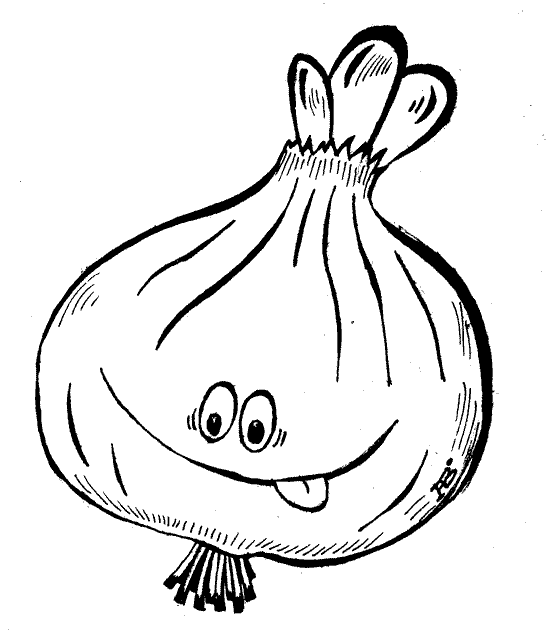 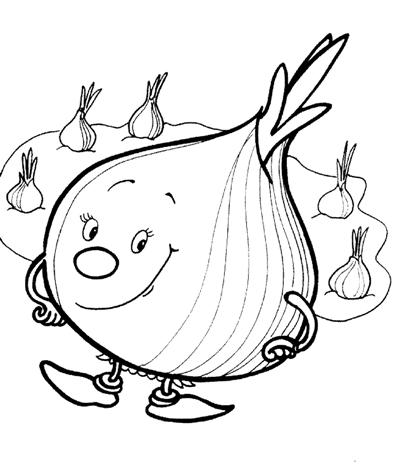 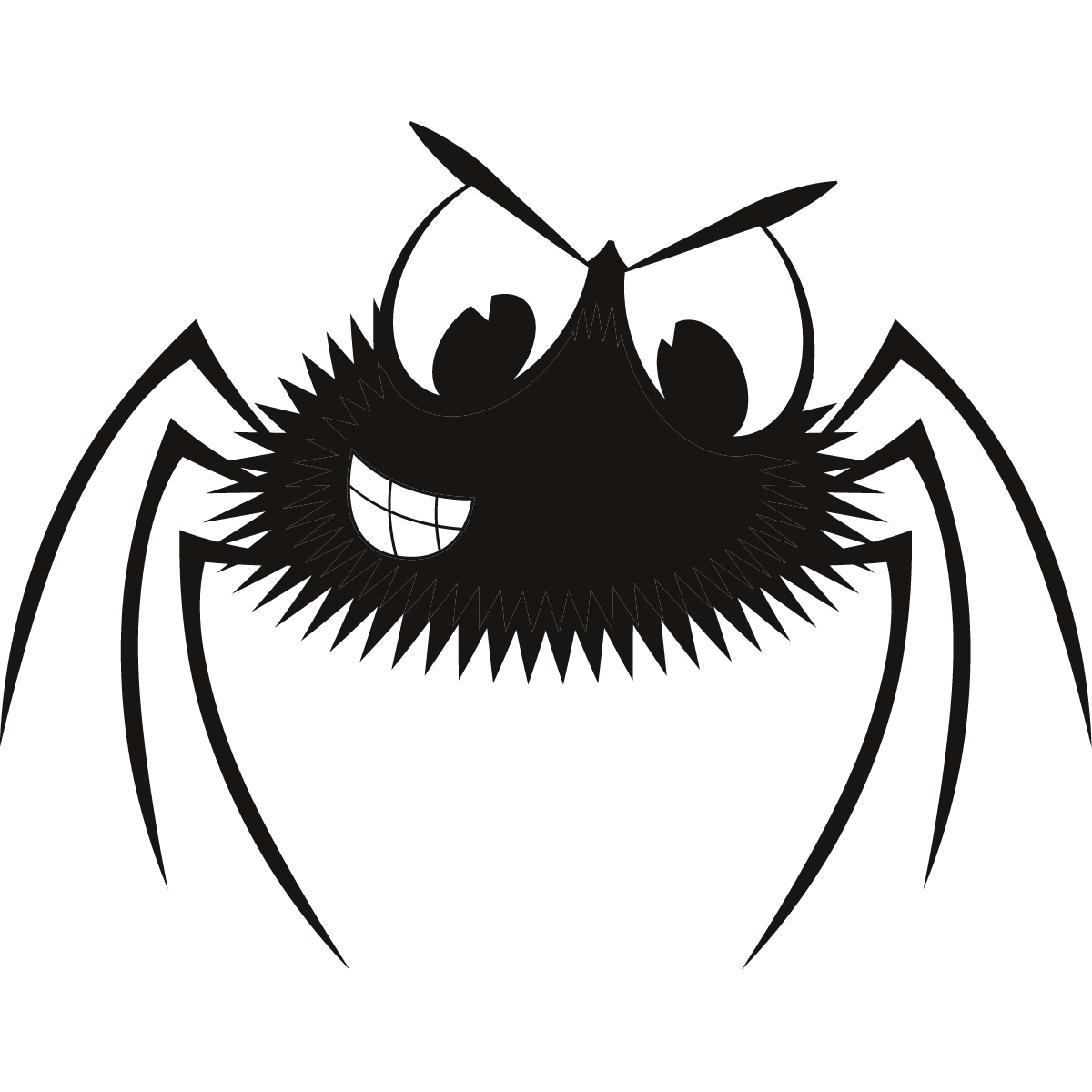 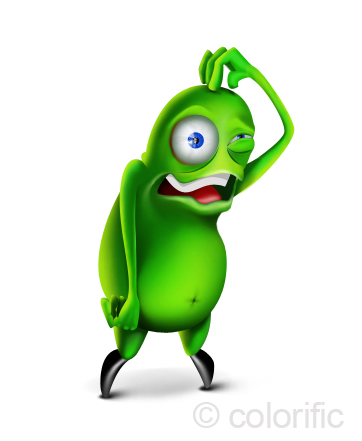 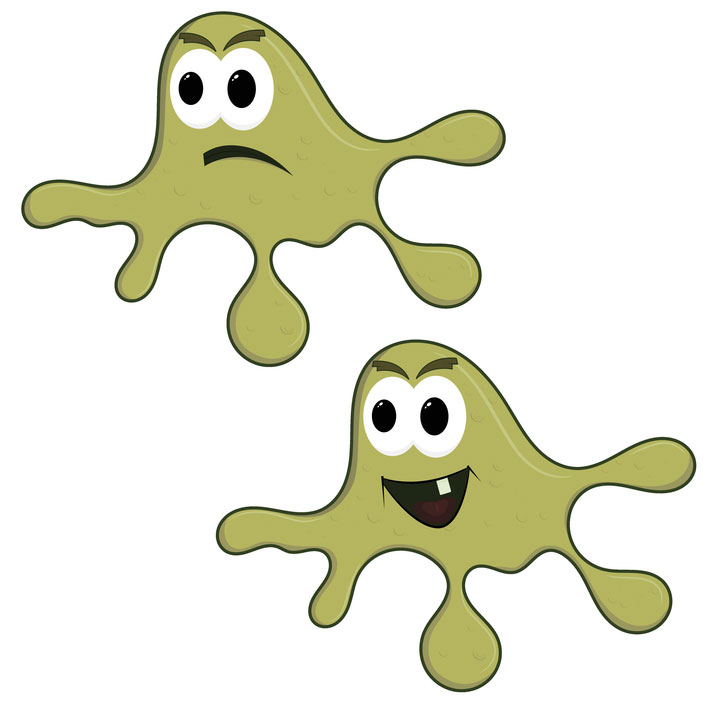 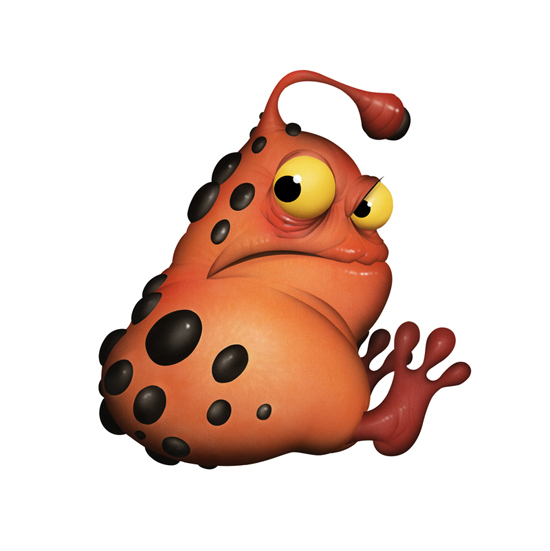 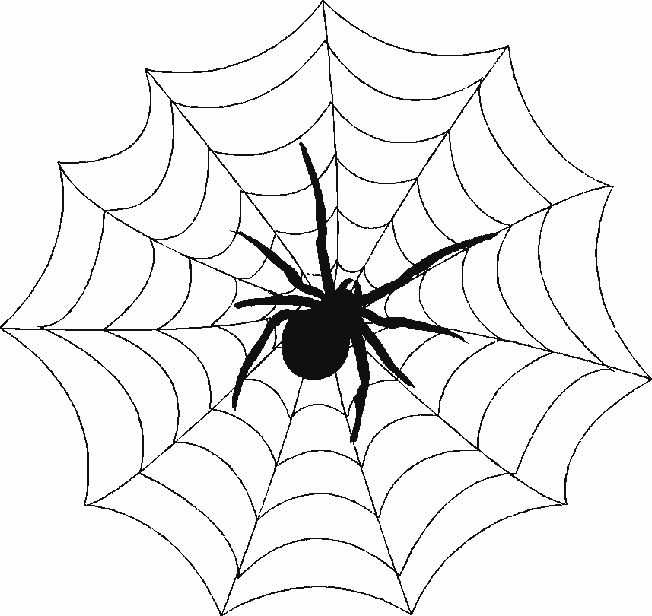 